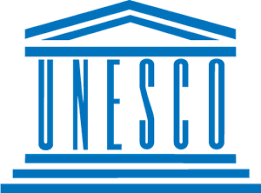 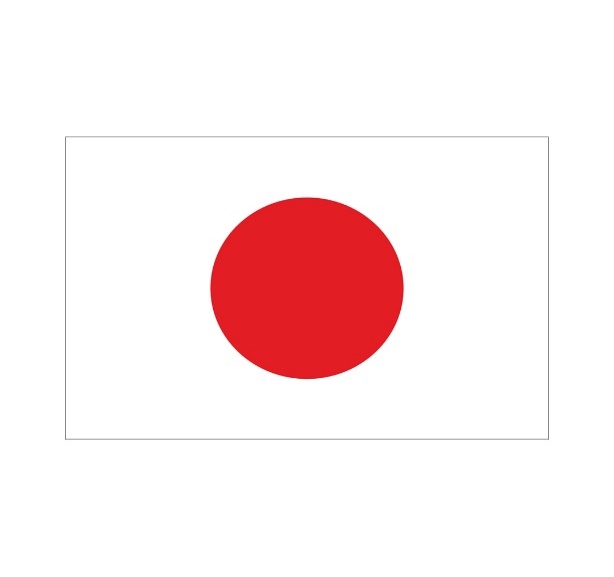                                         Climate Change Education,Training                                        and Public AwarenessCountry: Japan   Committee: United Nations Educational, Scientific and Cultural Organization-2 (UNESCO-2)Delegate: Alparslan ÖZDEŞFirst of all, climate change is the long-term shift in average weather patterns across the world. This causes global temperatures to rise, resulting in long-term changes to the climate.Japan has been actively engaged in climate change education, training, and public awareness initiatives. The government, educational institutions, and various organizations have taken several measures to increase awareness, promote sustainability, and educate the public about climate change. The Japanese government has incorporated environmental education into the national curriculum for primary and secondary schools.We organize the "Environmental Youth Summit" annually, where young people from across the country gather to discuss environmental issues, including climate change. Japan has established several environmental education centers across the country, such as the Environmental Future City Promotion Center and the Eco Learning Program. These centers offer educational programs, workshops, and exhibitions focused on climate change, renewable energy, and sustainable living. In addition to this, The government and various organizations in Japan regularly conduct public awareness campaigns to raise awareness about climate change. These campaigns often include television commercials, public service announcements, and online resources to educate the general public about the importance of addressing climate change and individual actions they can take. Besides, several universities and research institutions in Japan offer specialized programs and courses on climate change and environmental studies. Moreover, museums and science centers in Japan frequently organize exhibitions on climate change. These exhibitions feature interactive displays, educational materials, and scientific information to inform visitors about climate change science, impacts, and mitigation strategies. Japan actively participates in international efforts to address climate change, such as the United Nations Framework Convention on Climate Change (UNFCCC) and the Paris Agreement. Through these platforms, Japan collaborates with other countries, shares knowledge and best practices, and contributes to global discussions on climate change mitigation and adaptation.As a delegate of Japan, we are in expectation of engaging with other countries to work on similar subjects.